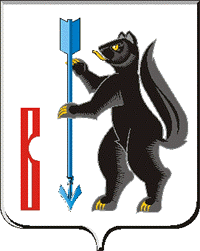 АДМИНИСТРАЦИЯ ГОРОДСКОГО ОКРУГА ВЕРХОТУРСКИЙП О С Т А Н О В Л Е Н И Еот 27.11.2019г. № 943г. Верхотурье   Об утверждении формы заявления о согласовании создания места (площадки) накопления твердых коммунальных отходов и формы заявления о включении сведений о месте (площадке) накопления твердых коммунальных отходов в реестр мест (площадок) накопления твердых коммунальных отходовВ соответствии с Федеральным законом от  N 131-ФЗ «Об общих принципах организации местного самоуправления в Российской Федерации», Федеральным законом от  N 89-ФЗ «Об отходах производства и потребления», Постановлением Правительства Российской Федерации от  N 1039 «Об утверждении правил обустройства мест (площадок) накопления твердых коммунальных отходов и ведения их реестра», руководствуясь Уставом городского округа Верхотурский,ПОСТАНОВЛЯЮ:Утвердить прилагаемые:1) форму заявления о согласовании создания места (площадки) накопления ТКО;2) форму заявления о включении сведений о месте (площадки) накопления ТКО в реестр мест (площадок) накопления ТКО.2. Опубликовать настоящее постановление в информационном бюллетене «Верхотурская неделя» и  разместить на официальном сайте городского округа Верхотурский.3. Контроль за выполнением настоящего Постановления возложить на и.о. первого заместителя Главы Администрации городского округа Верхотурский Литовских Л.Ю.Главагородского округа Верхотурский                                                     А.Г. ЛихановУтверждено постановлением Администрациигородского округа Верхотурскийот 27.11.2019г. № 943«Об утверждении формы заявления о согласовании создания места (площадки) накопления твердых коммунальных отходов и формы заявления о включении сведений о месте (площадке) накопления твердых коммунальных отходов в реестр мест (площадок) накопления твердых коммунальных отходов»ФОРМАЗаявлениео согласовании создания мест (площадок)накопления твердых коммунальных отходовв Администрацию городского округа ВерхотурскийЗАЯВЛЕНИЕПрошу согласовать создание места (площадки) накопления твердых коммунальных отходов (далее - ТКО) на территории муниципального образования городской округ Верхотурский.Сведения о заявителеСведения о планируемом месте (площадке) накопления ТКОК заявлению прикладывается в бумажной форме Схема планируемого размещения места (площадки) накопления твердых коммунальных отходов (масштаб 1:2 000).Достоверность представленных сведений гарантирую.Утверждено постановлением Администрациигородского округа Верхотурскийот 27.11.2019г. № 943«Об утверждении формы заявления о согласовании создания места (площадки) накопления твердых коммунальных отходов и формы заявления о включении сведений о месте (площадке) накопления твердых коммунальных отходов в реестр мест (площадок) накопления твердых коммунальных отходов»ФОРМАЗаявлениео включении сведений о месте (площадки) накопления твердыхкоммунальных отходов в реестр мест (площадок) накоплениятвердых коммунальных отходовв Администрацию городского округа ВерхотурскийЗАЯВЛЕНИЕПрошу включить сведения о месте (площадке) накопления твердых коммунальных отходов (далее - ТКО) в реестр мест (площадок) накопления ТКО на территории муниципального образования городской округ Верхотурский.Сведения о заявителеСведения о месте (площадке) накопления ТКОК заявлению прикладывается Схема размещения места (площадки) накопления твердых коммунальных отходов масштабом 1:2000.Достоверность представленных сведений гарантирую.Для юридических лицДля юридических лицПолное наименование организацииОсновной государственный регистрационный номер записи в Едином государственном реестре юридических лицФактический адресТелефон, адрес электронной почты (при наличии)Для индивидуальных предпринимателейДля индивидуальных предпринимателейФамилия, имя, отчествоОсновной государственный регистрационный номер записи в Едином государственном реестре индивидуальных предпринимателейАдрес регистрации по месту жительстваТелефон, адрес электронной почты (при наличии)Для физических лицДля физических лицФамилия, имя, отчествоСерия, номер и дата выдачи паспорта или иного документа, удостоверяющего личностьАдрес регистрации по месту жительстваТелефон, адрес электронной почты (при наличии)Сведения о нахождении планируемого места (площадки) накопления ТКОСведения о нахождении планируемого места (площадки) накопления ТКОСведения о нахождении планируемого места (площадки) накопления ТКО1Населенный пункт2Улица3Номер дома4Широта5ДолготаДанные о технических характеристиках планируемого места (площадки) накопления ТКОДанные о технических характеристиках планируемого места (площадки) накопления ТКОДанные о технических характеристиках планируемого места (площадки) накопления ТКО1Вид площадки2Тип ограждения3Тип подстилающей поверхности4Количество контейнеров для ТКО (шт.)5Емкость контейнеров (куб. м)6Количество контейнеров с раздельным сбором ТКО (шт.)7Емкость контейнеров с раздельным сбором ТКО (куб. м)8Группы отходов (для раздельного сбора ТКО)Сведения об источнике образования ТКОСведения об источнике образования ТКОСведения об источнике образования ТКО1Наименование2Идентификационный номер налогоплательщика (ИНН)3Адрес (улица, номер дома)________________(должность (для юридических лиц))_______________________________(наименование юридического лица, Ф.И.О. индивидуального предпринимателя, Ф.И.О. физического лица)___________(подпись, печать (при наличии))_______________(дата)Для юридических лицДля юридических лицПолное наименование организацииОсновной государственный регистрационный номер записи в Едином государственном реестре юридических лицФактический адресТелефон, адрес электронной почты (при наличии)Для индивидуальных предпринимателейДля индивидуальных предпринимателейФамилия, имя, отчествоОсновной государственный регистрационный номер записи в Едином государственном реестре индивидуальных предпринимателейАдрес регистрации по месту жительстваТелефон, адрес электронной почты (при наличии)Для физических лицДля физических лицФамилия, имя, отчествоСерия, номер и дата выдачи паспорта или иного документа, удостоверяющего личностьАдрес регистрации по месту жительстваТелефон, адрес электронной почты (при наличии)Сведения о нахождении планируемого места (площадки) накопления ТКОСведения о нахождении планируемого места (площадки) накопления ТКОСведения о нахождении планируемого места (площадки) накопления ТКО1Населенный пункт2Улица3Номер дома4Широта5ДолготаДанные о технических характеристиках места (площадки) накопления ТКОДанные о технических характеристиках места (площадки) накопления ТКОДанные о технических характеристиках места (площадки) накопления ТКО1Вид площадки2Тип ограждения3Тип подстилающей поверхности4Количество контейнеров для ТКО (шт.)5Емкость контейнеров (куб. м)6Количество контейнеров с раздельным сбором ТКО (шт.)7Емкость контейнеров с раздельным сбором ТКО (куб. м)8Группы отходов (для раздельного сбора ТКО)Данные о собственнике места (площадки) накопления ТКОДанные о собственнике места (площадки) накопления ТКОДанные о собственнике места (площадки) накопления ТКО1Наименование2Идентификационный номер налогоплательщика (ИНН)Сведения об источнике образования ТКОСведения об источнике образования ТКОСведения об источнике образования ТКО1Наименование2Идентификационный номер налогоплательщика (ИНН)3Адрес (улица, номер дома)_______________(должность (для юридических лиц))________________________________(наименование юридического лица, Ф.И.О. индивидуального предпринимателя, Ф.И.О. физического лица)__________(подпись, печать (при наличии))_______________(дата)